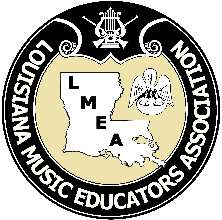 Louisiana Music Educators Association2016-2017 Student Information Release
District IV Honor Band Audition and ParticipationDear Parents and Guardians,Federal and State laws require the permission of a parent/guardian as it pertains to the release of their student’s name, school affiliation, and limited identifying information when that information is to be shared with an organization external to a school system.  This includes the Louisiana Music Educators Association, the professional organization for the band, choir, orchestra, and general music educators that sponsors the All-State Honor Ensembles, and the District IV Honor Band Association.In order for a student to participate the honor groups, the parent/guardian must sign a consent form enabling the use of the student’s name and limited identifying information during the audition, selection, notification, and participation processes.  What information is collected? Student name/mailing address/telephone contact numberSchoolInstrumentGradePhotographic and/or video in group photos and/or video recordings of the performanceHow will the information be used? For scheduling and registration during the audition processFor notification of selection to an honor ensemble via the association’s website – www.districtiv.orgIn concert programs (name, school affiliation and instrument only) Publication of video recordings and/or photography of the performanceAs parent/guardian of the student named below: ________ I grant permission for my student’s name, school affiliation, and limited identifying information (as described above) to be submitted to the Louisiana Music Educators Association and District IV Honor Band Association by the student’s music instructor, who is a member of the association.________ Please DO NOT submit my student’s name, school affiliation, and limited identifying information (as described above) to the Louisiana Music Educators Association and District IV Honor Band Association.  I understand that this will prohibit my student from being able to participate in the District IV Honor Band audition or event.Print Student Name: 		_____________________________________________________Print School Name:   		_____________________________________________________Print Parent/Guardian’s Name: 	_______________________________________________Parent/Guardian’s Signature:		_______________________________________________Date: 				_____________________________________________________